S2 Equations and Inequations HomeworkSolve the following equations to find x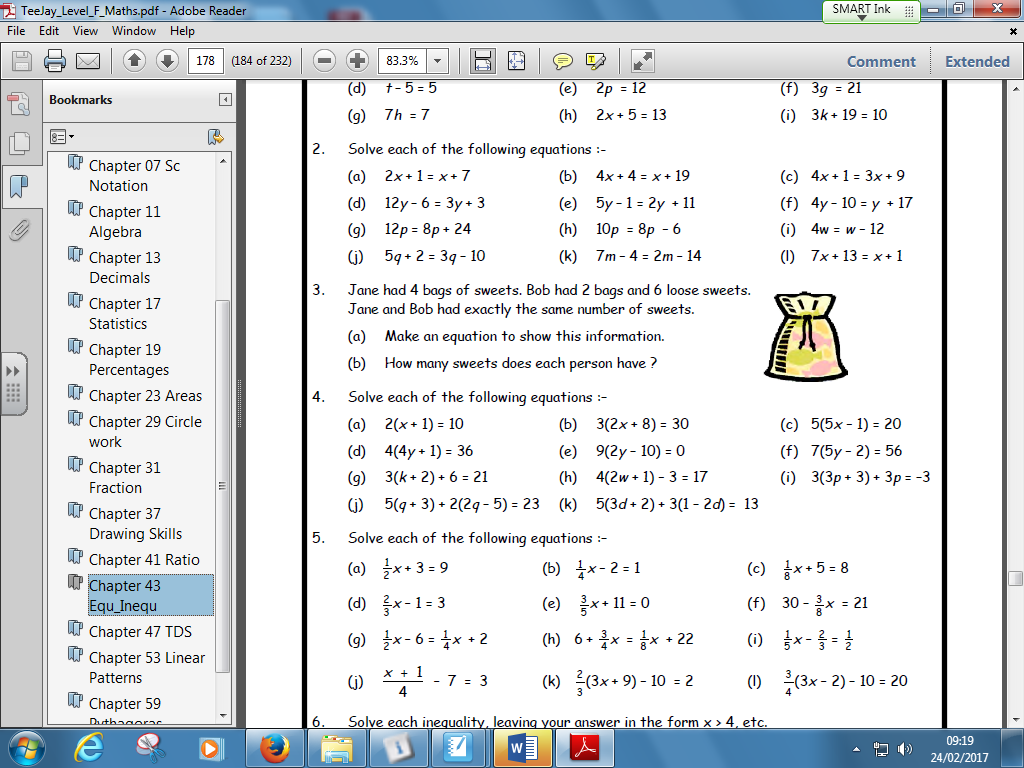 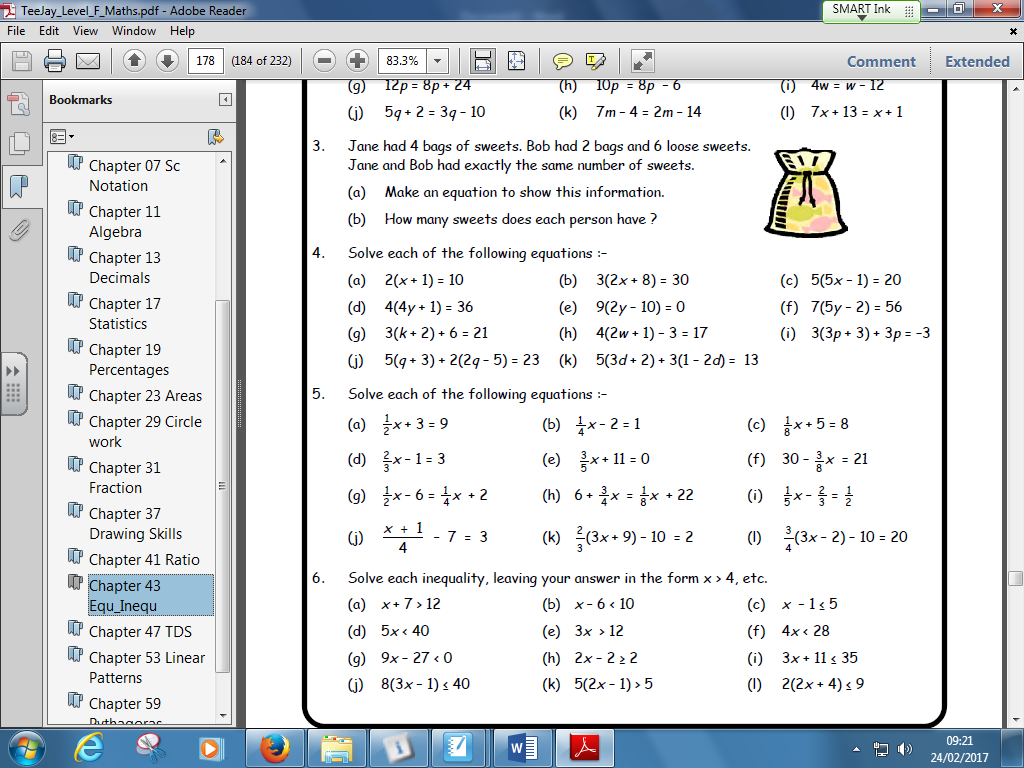 3.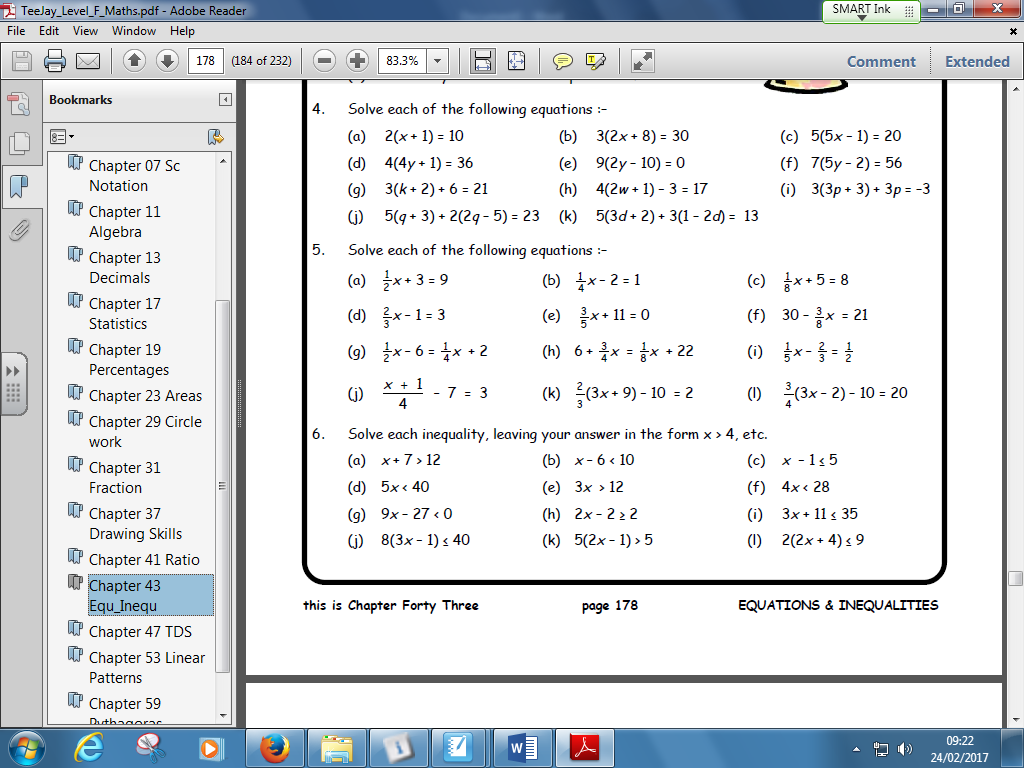 S2 Equations and Inequations Homework1Solve the following equations to find x2